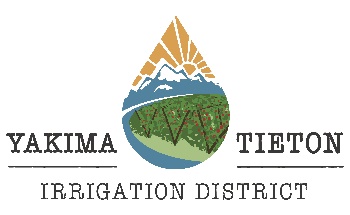 BOARD OF DIRECTORS MEETINGJoin Zoom Meeting:https://us02web.zoom.us/j/6558477810?pwd=UkVpSHU3dWtGSUZZeXJxemIyM3FKQT09 Meeting ID: 655 847 7810               Passcode: 6784101 
One tap mobile: +12532158782,6558477810#,,,,*6784101# US (Tacoma)                                +13462487799,6558477810#,,,,*6784101# US (Houston) Dial in by phone: +1 253 215 8782 
Meeting ID: 655 847 7810 
Passcode: 6784101AGENDASeptember 14th, 2023Call meeting to order 12:00 p.m. (noon)Visitors (if any)Consent Items:Minutes –Aug 10, 2023 -   Regular board meetingMinutes -Aug 15, 2023 – Special board meeting & workshopPayroll for Aug 2023RH2 - $25,111.06CH2M -Task Order 17 -$99,243.87               Task Order 18 - $44,387.55Valley Ford – $4045.75John Lowe (REC services) - $300.00OtherRegular bills for Aug 2023Water shares & Frost unit transfersTWSA Water forecast – summary of River Ops & current TWSA statusFrench Canyon Dam project - updateTieton River Restoration & Water Supply Reliability Project – Discussion/follow-upPresentation to YBIP Executive Committee Sept. 13, 2023District ratesSCPPA follow-up – SCPPA emails asking for YTID’s proposalPrevious canal repairs in today’s 1980 Ash in canal – $1.5M / 2023 cost = $5.56M1985 Landslide – $191,000/ 2023 cost = $542,3601998 Inside curve slope washout - $750k / 2023 cost = $1.4MEstimated CMP costs for Main Canal Emergency Repair.Joint Board Tour Sept 28, 2023 – RD/TO speakers, YTID assist with coffee & lunch. An additional spot for district board member or staff may become available.Family Farm Alliance dinner Sept 13, 2023 Blackrock Ranch MoxeeNWRA conference Nov 7-10, 2023 San Antonio – Reservation reminderDraft 2024 budget – additions/considerationsHR/Accounting software purchasesSecretary-Manager-Treasurer draft transition PlanOther